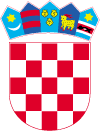 R E P U B L I K A   H R V A T S K ADUBROVAČKO - NERETVANSKA ŽUPANIJ O P Ć I N A   T R P A NJSTOŽER CIVILNE ZAŠTITEKLASA: 810-01/13-01/02URBROJ:2117/07-05/01-20-13Trpanj, 19.01.2021.                               PRIOPĆENJE  ZA  JAVNOST Pozvamo i molimo da nam se jave svi inženjeri građevine – statičari  sa područja Općine Trpanj koji bi bili zainteresirani raditi na području Sisačko-moslovačke županije na područjima pogođenom potresom. Također pozivamo i molimo sve osobe na području Općine Trpanj koje su primile na smještaj u svoje domove i apartmane osobe koje dolaze s područja pogođenih potresom, da radi evidencije dostave podatke o istima (Ime i prezime, spol, datum rođenja, prebivalište, trenutni smještaj, adresa, kontakt i datum dolaska). Traženo molimo dostaviti ovom Stožeru čim prije elektronskom poštoma na mail : procelnik@trpanj.hr ili putem telefona/ 020 456 876 ili faxa/ 020 743 936.						Stožer civilne zaštite Općine Trpanj						